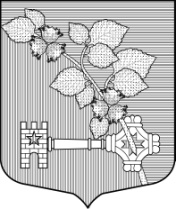 АДМИНИСТРАЦИЯВИЛЛОЗСКОГО ГОРОДСКОГО ПОСЕЛЕНИЯЛОМОНОСОВСКОГО РАЙОНАПОСТАНОВЛЕНИЕ № 573    от  «24» декабря 2021 г.     					                    г.п. Виллози«Об утверждении муниципальной программы «Социальная поддержка и предоставление услуг отдельным категориям граждан в муниципальном образовании Виллозское городское  поселение Ломоносовского муниципального района Ленинградской области  на 2022 - 2024 годы»Руководствуясь Федеральным законом от 06.12.2003 № 131-ФЗ «Об общих принципах организации местного самоуправления в Российской Федерации», в соответствии с положением об администрации муниципального образования Виллозское городское поселение Ломоносовского муниципального района Ленинградской области, постановлением местной администрации Виллозское сельское поселение Ломоносовского муниципального района Ленинградской области от 14.10.2014 года № 304 «Об утверждении порядка разработки, реализации и оценки эффективности муниципальных программ муниципального образования Виллозское сельское поселение муниципального образования Ломоносовский муниципальный район Ленинградской области»,ПОСТАНОВЛЯЮ:1. Утвердить муниципальную программу «Социальная поддержка  и предоставление услуг отдельным категориям граждан в муниципальном образовании Виллозское городское  поселение Ломоносовского муниципального района Ленинградской области  на 2022 - 2024 годы» согласно приложению № 1 к настоящему постановлению.2. Настоящее постановление вступает в силу с 01 января 2022 года.3. Признать утратившим силу с 01 января 2022 года постановление администрации Виллозского городского поселения Ломоносовского района от 29.12.2020 года №564 «Об утверждении муниципальной программы «Социальная поддержка  и предоставление услуг отдельным категориям граждан в муниципальном образовании Виллозское городское  поселение Ломоносовского муниципального района Ленинградской области  на 2021 - 2023 годы».4.Настоящее постановление подлежит опубликованию на официальном сайте в сети интернет муниципального образования Виллозское городское поселение по электронному адресу: www.villozi-adm.ru.5. Контроль за исполнением настоящего постановления оставляю за собой.Глава администрацииВиллозского городского поселения                                                                                  С.В.Андреева Приложение № 1 к постановлению                      Муниципальная программа «Социальная поддержка  и предоставление услуг отдельным категориям граждан в муниципальном образовании Виллозское городское  поселение Ломоносовского муниципального района Ленинградской области  на 2022 - 2024 годы»  ПАСПОРТ муниципальной  программы «Социальная поддержка и предоставление услуг отдельным категориям граждан в муниципальном образовании Виллозское городское  поселение Ломоносовского муниципального района Ленинградской области на 2022-2024 годы»1.  ОБЩАЯ ХАРАКТЕРИСТИКА, ОСНОВНЫЕ ПРОБЛЕМЫ И ПРОГНОЗ РАЗВИТИЯ СФЕРЫ РЕАЛИЗАЦИИ МУНИЦИПАЛЬНОЙ ПРОГРАММЫОбщая численность постоянного населения в муниципальном образовании Виллозское городское поселение на 01.01.2021 составляет 10 298 человека. В структуре населения - граждане, получающие пенсию по возрасту или инвалидности составляют около 20 %  населения. Уровень и качество жизни граждан пожилого возраста, как правило, ниже, чем у трудоспособной части населения, основным источником дохода большинства пожилых людей остается пенсия. Социальная поддержка граждан, проживающих на территории Виллозского городского поселения, осуществляется в соответствии с Положением «О порядке и размерах социальных выплат жителям муниципального образования  Виллозское сельское поселение за счет местного бюджета», утвержденным решением Совета депутатов от 23.12.2013  года № 94.Предоставление социальных выплат за выслугу лет лицам, замещающим муниципальные должности (при выходе на пенсию) осуществляется в соответствии с Положением «О порядке  назначения  и выплаты пенсии за выслугу лет лицам, замещающим муниципальные должности и муниципальным служащим муниципального образования  Виллозское сельское поселение», утвержденным решением Совета депутатов  от 19.10.2015 года  № 45 (с изменениями и дополнениями). Предоставление  единовременного пособия  при рождении ребенка осуществляется на основании положения «О порядке назначения выплаты единовременного пособия  при рождении ребенка», утвержденного решением Совета депутатов  от 02.02.2011 года  № 9 (с изменениями и дополнениями).Предоставление денежной компенсации части расходов организациям, осуществляющим поставку твердого топлива отдельным категориям граждан,  проживающим в домах, не имеющих центрального отопления и газоснабжения, осуществляется в соответствии с положением «Об организации  снабжения  муниципального образования Виллозское сельское поселение твердым топливом», утвержденным решением Совета депутатов   от 02.02.2011  года № 3.Предоставление мер социальной поддержки в виде периодических печатных изданий осуществляется в соответствии с положением  «О порядке  предоставления  социальной поддержки  пенсионерам, инвалидам и другим категориям граждан в виде  оплаты комплекта периодического печатного  издания газеты, за счет  средств местного бюджета Виллозского сельского поселения», утвержденным решением Совета депутатов   от 17.11.2016  года № 44.          2. ПРИОРИТЕТЫ И ЦЕЛИ В СФЕРЕ РЕАЛИЗАЦИИ ПРОГРАММЫПриоритетной задачей является своевременность и полнота охвата мерами социальной поддержки всех граждан, имеющих право на их получение. Социальная значимость поставленных проблем обуславливает необходимость их решения  с использованием  программно-целевого метода.          Основными задачами программы являются:1. Предоставление  социальных выплат и услуг в зависимости от характера нуждаемости.2. Создание условий для обеспечения реализации: Положения  «О  порядке и размерах социальных выплат жителям муниципального образования  Виллозское сельское поселение за счет местного бюджета».Положения «О порядке  назначения  и выплаты пенсии за выслугу лет лицам,  замещающим муниципальные должности и муниципальным служащим муниципального образования Виллозское сельское поселение».Положения  «О порядке назначения выплаты единовременного пособия  при рождении ребенка».Положения  «Об организации  снабжения  муниципального образования Виллозское сельское поселение твердым топливом».Положения «О предоставлении  социальной поддержки отдельным категориям граждан в виде периодических печатных изданий».         Выполнение мероприятий, предусмотренных Программой, позволит достичь следующих результатов:- обеспечить  дополнительными мерами социальной поддержки 100 процентов граждан, обратившихся и имеющих право на их получение в соответствии с  нормативными правовыми актами Виллозского городского поселения;  -  укрепить положительный имидж Виллозского городского поселения.Социально-экономический эффект от реализации Программы будет достигнут путем увеличения доходов граждан, обратившихся и имеющих право на получение мер социальной поддержки в соответствии с нормативными правовыми актами Виллозского городского поселения.Основными мероприятиями программы являются:Предоставление социальных выплат отдельным категориям гражданОтдельным категориям граждан   Виллозского городского поселения  предоставляются социальные выплаты  в соответствии с Положениями:«О  порядке и размерах социальных выплат жителям муниципального образования  Виллозское сельское поселение за счет местного бюджета» - Единовременные выплаты, связанные с празднованием годовщины Победы в Великой Отечественной Войне: участникам, инвалидам  ВОВ, жителям блокадного Ленинграда, труженикам тыла, малолетним узникам, вдовам участников ВОВ, репрессированным жителям, ветеранам и  участникам боевых действий.- Подарки (выплаты)  гражданам  на юбилейные даты.- Выплаты гражданам  за участие в конкурсах, фестивалях, спортивных соревнованиях (при достижении высоких результатов).«О порядке назначения выплаты единовременного пособия  при рождении ребенка».- Выплаты  единовременных пособий при рождении ребенка.Предоставление социальных выплат за выслугу лет лицам, замещающим  муниципальные должности (при выходе на пенсию)Предоставление социальных выплат за выслугу лет лицам, замещающим  муниципальные должности (при выходе на пенсию) осуществляется в соответствии с Положением «О порядке  назначения  и выплаты пенсии за выслугу лет лицам,  замещающим муниципальные должности и муниципальным служащим МО Виллозское сельское поселение».3. Предоставление услуг отдельным категориям граждан (соц. транспорт)4.  Предоставление денежной компенсации части расходов организациям, осуществляющим поставку твердого топлива отдельным категориям граждан, проживающим в домах, не имеющих центрального отопления и газоснабженияПредоставление денежной компенсации части расходов организациям, осуществляющим поставку твердого топлива отдельным категориям граждан, проживающим в домах, не имеющих центрального отопления и газоснабжения, осуществляется в соответствии с Положением «Об организации  снабжения  муниципального образования Виллозское сельское поселение твердым топливом».5. Предоставление социальной поддержки (в виде периодических печатных изданий) отдельным категориям гражданПлан реализации Программы, с перечнем мероприятий, направлениям финансового обеспечения приведён в приложении 1 к настоящей муниципальной программе.В целях реализации Программы и с учетом принятия федеральных, областных, муниципальных правовых актов администрацией Виллозского городского поселения могут разрабатываться и приниматься муниципальные правовые акты, необходимые для осуществления мероприятий Программы.Показателями результативности по задаче «Социальная поддержка и предоставление услуг отдельным категориям граждан в муниципальном образовании Виллозское городское  поселение Ломоносовского муниципального района Ленинградской области» являются:а) увеличение доли муниципальных объектов недвижимости (имущество),  имеющих зарегистрированное право собственности в установленном законом порядке;б) увеличение доли муниципальных объектов недвижимости (земельные участки), имеющих зарегистрированное право собственности в установленном законом порядке; Оценка эффективности реализации Программы производится путем сравнения фактически достигнутых показателей за соответствующий год с утвержденными на год значениями целевых показателей.Бюджетная эффективность (Бэ) Программы определяется как соотношение фактического использования средств на реализацию Программы к утвержденному плану:Бэ= фактическое использование средств x 100%               утвержденный план финансирования                                                                                                                                                                                                                                    Оценка эффективности Программы осуществляется в целях достижения оптимального соотношения связанных с ее реализацией затрат и достигаемых в ходе реализации мероприятий.Приложение 1 к муниципальной программе «Социальная поддержка и предоставление услуг отдельным категориям граждан в муниципальном образовании Виллозское городское  поселение Ломоносовского муниципального района Ленинградской области на 2022-2024 годы».ПЛАН РЕАЛИЗАЦИИ ПРОГРАММЫ на 2022-2024 ГОДЫтыс.руб. Сроки реализации муниципальной программы2022 – 2024 годыОтветственный исполнитель муниципальной программыАдминистрация Виллозского городского поселения Ломоносовского муниципального района Ленинградской области Соисполнители муниципальной программыАдминистрация Виллозского городского поселения Ломоносовского муниципального района Ленинградской области Участники муниципальной программыАдминистрация Виллозского городского поселения Ломоносовского муниципального района Ленинградской области Цель муниципальной программыПовышение качества и доступности услуг в сфере социальной поддержки отдельных категорий  гражданЗадачи муниципальной программы1. Предоставление  социальных выплат и услуг в зависимости от характера нуждаемости.2. Создание условий для обеспечения реализации:- положения  «О  порядке и размерах социальных выплат жителям муниципального образования  Виллозское сельское поселение за счет местного бюджета».- положения «О порядке  назначения  и выплаты пенсии за выслугу лет лицам,  замещающим муниципальные должности и муниципальным служащим МО Виллозское сельское поселение.- положения  о порядке назначения выплаты единовременного пособия  при рождении ребенка.- положения  об организации  снабжения  муниципального образования Виллозское сельское поселение твердым топливом.- положения о предоставлении социальной поддержки (в виде периодических печатных изданий) отдельным категориям граждан.Ожидаемые (конечные) результаты реализации муниципальной программы1. Предоставление социальных выплат отдельным категориям граждан в установленный срок и в полном объеме.2. Предоставление социальных выплат за выслугу лет лицам, замещающим  муниципальные должности (при выходе на пенсию) в установленный срок и в полном объеме.3. Предоставление услуг отдельным категориям граждан (соц. транспорт) в установленный срок и в полном объеме.4.  Предоставление денежной компенсации части расходов организациям, осуществляющим поставку твердого топлива отдельным категориям граждан,  проживающим в домах, не имеющих центрального отопления и газоснабжения в установленный срок и в полном объеме.5. Предоставление  социальной поддержки (в виде периодических печатных изданий) отдельным категориям граждан в установленный срок и в полном объеме.Подпрограммы муниципальной программыОтсутствуютПроекты, реализуемые в рамках муниципальной программыРеализация проектов не предусмотренаФинансовое обеспечение муниципальной программы - всего, в том числе по годам реализацииОбщий объем финансирования муниципальной программы составляет 31 650,0 тыс. рублей, в том числе:2022  год -  9 570,0 тыс. рублей;2023 год – 10 520,0 тыс. рублей;2024 год – 11 560,0 тыс. рублей.Размер налоговых расходов, направленных на достижение цели муниципальной программы, - всего, в том числе по годам реализацииНалоговые расходы не предусмотреныНаименование муниципальной программы, подпрограммы, структурного элемента Ответственный исполнитель, соисполнитель, участникГоды реализацииОценка расходов (тыс. руб. в ценах соответствующих лет)Оценка расходов (тыс. руб. в ценах соответствующих лет)Оценка расходов (тыс. руб. в ценах соответствующих лет)Оценка расходов (тыс. руб. в ценах соответствующих лет)Оценка расходов (тыс. руб. в ценах соответствующих лет)Наименование муниципальной программы, подпрограммы, структурного элемента Ответственный исполнитель, соисполнитель, участникГоды реализациивсегофедеральный бюджетобластной бюджетместный бюджетпрочие источники1122344455667788Муниципальная программа «Социальная поддержка и предоставление услуг отдельным категориям граждан в муниципальном образовании Виллозское городское  поселение Ломоносовского муниципального района Ленинградской области на 2022-2024 годы»Муниципальная программа «Социальная поддержка и предоставление услуг отдельным категориям граждан в муниципальном образовании Виллозское городское  поселение Ломоносовского муниципального района Ленинградской области на 2022-2024 годы»Администрация Виллозского городского поселения Ломоносовского муниципального района Ленинградской области  (далее – Администрация)Администрация Виллозского городского поселения Ломоносовского муниципального района Ленинградской области  (далее – Администрация)20228 5708 5708 5708 5708 570Муниципальная программа «Социальная поддержка и предоставление услуг отдельным категориям граждан в муниципальном образовании Виллозское городское  поселение Ломоносовского муниципального района Ленинградской области на 2022-2024 годы»Муниципальная программа «Социальная поддержка и предоставление услуг отдельным категориям граждан в муниципальном образовании Виллозское городское  поселение Ломоносовского муниципального района Ленинградской области на 2022-2024 годы»Администрация Виллозского городского поселения Ломоносовского муниципального района Ленинградской области  (далее – Администрация)Администрация Виллозского городского поселения Ломоносовского муниципального района Ленинградской области  (далее – Администрация)202310 52010 52010 52010 52010 520Муниципальная программа «Социальная поддержка и предоставление услуг отдельным категориям граждан в муниципальном образовании Виллозское городское  поселение Ломоносовского муниципального района Ленинградской области на 2022-2024 годы»Муниципальная программа «Социальная поддержка и предоставление услуг отдельным категориям граждан в муниципальном образовании Виллозское городское  поселение Ломоносовского муниципального района Ленинградской области на 2022-2024 годы»Администрация Виллозского городского поселения Ломоносовского муниципального района Ленинградской области  (далее – Администрация)Администрация Виллозского городского поселения Ломоносовского муниципального района Ленинградской области  (далее – Администрация)202411 56011 56011 56011 56011 560Итого по муниципальной программеИтого по муниципальной программе2022-202430 65030 65030 65030 65030 650Процессная частьПроцессная частьПроцессная частьПроцессная частьПроцессная частьПроцессная частьПроцессная частьПроцессная частьПроцессная частьПроцессная частьПроцессная частьПроцессная частьПроцессная частьПроцессная частьПроцессная частьПроцессная частьПредоставление социальных выплат отдельным категориям гражданАдминистрацияАдминистрация202220222022400040004000Предоставление социальных выплат отдельным категориям гражданАдминистрацияАдминистрация202320232023539053905390Предоставление социальных выплат отдельным категориям гражданАдминистрацияАдминистрация202420242024557055705570Предоставление социальных выплат отдельным категориям гражданАдминистрацияАдминистрация2022-20242022-20242022-2024149601496014960Предоставление социальных выплат за выслугу лет лицам, замещающим  муниципальные должности (при выходе на пенсию)АдминистрацияАдминистрация202220222022200020002000Предоставление социальных выплат за выслугу лет лицам, замещающим  муниципальные должности (при выходе на пенсию)АдминистрацияАдминистрация202320232023220022002200Предоставление социальных выплат за выслугу лет лицам, замещающим  муниципальные должности (при выходе на пенсию)АдминистрацияАдминистрация202420242024250025002500Предоставление социальных выплат за выслугу лет лицам, замещающим  муниципальные должности (при выходе на пенсию)АдминистрацияАдминистрация2022-20242022-20242022-2024670067006700Предоставление услуг отдельным категориям граждан (соц. транспорт)АдминистрацияАдминистрация202220222022220022002200Предоставление услуг отдельным категориям граждан (соц. транспорт)АдминистрацияАдминистрация202320232023250025002500Предоставление услуг отдельным категориям граждан (соц. транспорт)АдминистрацияАдминистрация202420242024300030003000Предоставление услуг отдельным категориям граждан (соц. транспорт)АдминистрацияАдминистрация2022-20242022-20242022-2024770077007700Предоставление денежной компенсации части расходов организациям, осуществляющим поставку твердого топлива отдельным категориям граждан, проживающим в домах, не имеющих центрального отопления и газоснабженияАдминистрацияАдминистрация202220222022707070Предоставление денежной компенсации части расходов организациям, осуществляющим поставку твердого топлива отдельным категориям граждан, проживающим в домах, не имеющих центрального отопления и газоснабженияАдминистрацияАдминистрация202320232023808080Предоставление денежной компенсации части расходов организациям, осуществляющим поставку твердого топлива отдельным категориям граждан, проживающим в домах, не имеющих центрального отопления и газоснабженияАдминистрацияАдминистрация202420242024909090Предоставление денежной компенсации части расходов организациям, осуществляющим поставку твердого топлива отдельным категориям граждан, проживающим в домах, не имеющих центрального отопления и газоснабженияАдминистрацияАдминистрация2022-20242022-20242022-2024240240240Предоставление   социальной поддержки (в виде периодических печатных изданий) отдельным категориям гражданАдминистрацияАдминистрация202220222022300300300Предоставление   социальной поддержки (в виде периодических печатных изданий) отдельным категориям гражданАдминистрацияАдминистрация202320232023350350350Предоставление   социальной поддержки (в виде периодических печатных изданий) отдельным категориям гражданАдминистрацияАдминистрация202420242024400400400Предоставление   социальной поддержки (в виде периодических печатных изданий) отдельным категориям гражданАдминистрацияАдминистрация2022-20242022-20242022-2024105010501050